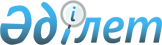 О внесении изменения в решение Бокейординского районного маслихата от 24 декабря 2015 года № 27-2 "О бюджете Бокейординского района на 2016-2018 годы"
					
			Утративший силу
			
			
		
					Решение Бокейординского районного маслихата Западно-Казахстанской области от 28 октября 2016 года № 5-1. Зарегистрировано Департаментом юстиции Западно-Казахстанской области 8 ноября 2016 года № 4594. Утратило силу решением маслихата Бокейординского района Западно-Казахстанской области от 9 марта 2017 года № 9-6      Сноска. Утратило силу решением маслихата Бокейординского района Западно-Казахстанской области от 09.03.2017 № 9-6 (вводится в действие со дня первого официального опубликования).

      В соответствии с Бюджетным кодексом Республики Казахстан от 4 декабря 2008 года, Законом Республики Казахстан от 23 января 2001 года "О местном государственном управлении и самоуправлении в Республике Казахстан" Бокейординский районный маслихат РЕШИЛ:

      1. Внести в решение Бокейординского районного маслихата от 24 декабря 2015 года №27-2 "О бюджете Бокейординского района на 2016 - 2018 годы" (зарегистрированное в Реестре государственной регистрации нормативных правовых актов №4231, опубликованное 2 февраля 2016 года в информационно-правовой системе "Әділет") следующее изменение:

      приложение 1 к указанному решению изложить в новой редакции согласно приложению к настоящему решению.

      2. Руководителю аппарата Бокейординского районного маслихата (А.Хайруллин) обеспечить государственную регистрацию данного решения в органах юстиции, его официальное опубликование в информационно-правовой системе "Әділет" и средствах массовой информации.

      3. Настоящее решение вводится в действие с 1 января 2016 года.

 Районный бюджет на 2016 год            тысяч тенге

            тысяч тенге


					© 2012. РГП на ПХВ «Институт законодательства и правовой информации Республики Казахстан» Министерства юстиции Республики Казахстан
				
      Председатель сессии

Ж.Ашенов

      Секретарь маслихата

Е.Танатов
Приложение
к решению Бокейординского
районного маслихата
от 28 октября 2016 года № 5-1Приложение 1
к решению Бокейординского районного маслихата
от 24 декабря 2015 года № 27-2Категория

Категория

Категория

Категория

Категория

Сумма

Класс

Класс

Класс

Класс

Сумма

Подкласс

Подкласс

Подкласс

Сумма

Специфика

Специфика

Сумма

Наименование

Сумма

1) Доходы

2 816 461

1

Налоговые поступления

255 574

01

Подоходный налог

108 900

2

Индивидуальный подоходный налог

108 900

03

Социальный налог

91 074

1

Социальный налог

91 074

04

Налоги на собственность

52 170

1

Налоги на имущество

33 800

3

Земельный налог

970

4

Налог на транспортные средства

15 800

5

Единый земельный налог

1 600

05

Внутренние налоги на товары, работы и услуги

2 630

2

Акцизы

480

3

Поступления за использование природных и других ресурсов

250

4

Сборы за ведение предпринимательской и профессиональной деятельности

1 900

08

Обязательные платежи, взимаемые за совершение юридически значимых действии и (или) выдачу документов уполномоченными на то государственными органами или должностными лицами

800

1

Государственная пошлина

800

2

Неналоговые поступления

1 144

01

Доходы от государственной собственности

644

5

Доходы от аренды имущества, находящегося в государственной собственности

644

06

Прочие неналоговые поступления

500

1

Прочие неналоговые поступления

500

3

Поступления от продажи основного капитала

150

03

Продажа земли и нематериальных активов

150

1

Продажа земли

150

4

Поступления трансфертов

2 559 593

02

Трансферты из вышестоящих органов государственного управления

2 559 593

2

Трансферты из областного бюджета

2 559 593

Функциональная группа

Функциональная группа

Функциональная группа

Функциональная группа

Функциональная группа

Сумма

Функциональная подгруппа

Функциональная подгруппа

Функциональная подгруппа

Функциональная подгруппа

Сумма

Администратор бюджетных программ

Администратор бюджетных программ

Администратор бюджетных программ

Сумма

Программа

Программа

Сумма

Наименование

Сумма

2) Затраты 

2 863 105

01

Государственные услуги общего характера

245 656

1

Представительные, исполнительные и другие органы, выполняющие общие функции государственного управления

202 373

112

Аппарат маслихата района (города областного значения)

17 098

001

Услуги по обеспечению деятельности маслихата района (города областного значения)

12 813

003

Капитальные расходы государственного органа

4 285

122

Аппарат акима района (города областного значения)

69 512

001

Услуги по обеспечению деятельности акима района (города областного значения)

60 121

003

Капитальные расходы государственного органа

9 391

123

Аппарат акима района в городе, города районного значения, поселка, села, сельского округа

115 763

001

Услуги по обеспечению деятельности акима района в городе, города районного значения, поселка, села, сельского округа

112 424

022

Капитальные расходы государственного органа

3 339

2

Финансовая деятельность

341

459

Отдел экономики и финансов района (города областного значения)

341

003

Проведение оценки имущества в целях налогообложения

341

9

Прочие государственные услуги общего характера

42 942

458

Отдел жилищно-коммунального хозяйства, пассажирского транспорта и автомобильных дорог района (города областного значения)

15 230

001

Услуги по реализации государственной политики на местном уровне в области жилищно-коммунального хозяйства, пассажирского транспорта и автомобильных дорог

15 230

459

Отдел экономики и финансов района (города областного значения)

27 712

001

Услуги по реализации государственной политики в области формирования и развития экономической политики, государственного планирования, исполнения бюджета и управления коммунальной собственностью района (города областного значения)

27 712

02

Оборона

4 867

1

Военные нужды

4 567

122

Аппарат акима района (города областного значения)

4 567

005

Мероприятия в рамках исполнения всеобщей воинской обязанности

4 567

2

Организация работы по чрезвычайным ситуациям

300

122

Аппарат акима района (города областного значения)

300

006

Предупреждение и ликвидация чрезвычайных ситуаций масштаба района (города областного значения)

300

04

Образование

1 690 915

1

Дошкольное воспитание и обучение

147 236

464

Отдел образования района (города областного значения)

147 236

009

Обеспечение деятельности организаций дошкольного воспитания и обучения

81 584

040

Реализация государственного образовательного заказа в дошкольных организациях образования

65 652 

2

Начальное, основное среднее и общее среднее образование

1 471 205

457

Отдел культуры, развития языков, физической культуры и спорта района (города областного значения)

50 651

017

Дополнительное образование для детей и юношества по спорту

50 651

464

Отдел образования района (города областного значения)

1 420 554

003

Общеобразовательное обучение

1 319 969

006

Дополнительное образование для детей

100 585

9

Прочие услуги в области образования

72 474

464

Отдел образования района (города областного значения)

72 474

001

Услуги по реализации государственной политики на местном уровне в области образования 

11 558

005

Приобретение и доставка учебников, учебно-методических комплексов для государственных учреждений образования района (города областного значения)

22 050

007

Проведение школьных олимпиад, внешкольных мероприятий и конкурсов районного (городского) масштаба

819

015

Ежемесячные выплаты денежных средств опекунам (попечителям) на содержание ребенка-сироты (детей-сирот), и ребенка (детей), оставшегося без попечения родителей

3 274

029

Обследование психического здоровья детей и подростков и оказание психолого-медико-педагогической консультативной помощи населению

10 446

067

Капитальные расходы подведомственных государственных учреждений и организаций

24 327

06

Социальная помощь и социальное обеспечение

190 388

1

Социальное обеспечение

52 895

451

Отдел занятости и социальных программ района (города областного значения)

52 895

005

Государственная адресная социальная помощь

15 352

016

Государственные пособия на детей до 18 лет

37 543

2

Социальная помощь

110 228

451

Отдел занятости и социальных программ района (города областного значения)

110 228

002

Программа занятости

41 443

006

Оказание жилищной помощи

236

007

Социальная помощь отдельным категориям нуждающихся граждан по решениям местных представительных органов

35 996

010

Материальное обеспечение детей-инвалидов, воспитывающихся и обучающихся на дому

806

014

Оказание социальной помощи нуждающимся гражданам на дому

21 090

017

Обеспечение нуждающихся инвалидов обязательными гигиеническими средствами и предоставление услуг специалистами жестового языка, индивидуальными помощниками в соответствии с индивидуальной программой реабилитации инвалида

10 657

9

Прочие услуги в области социальной помощи и социального обеспечения

27 265

451

Отдел занятости и социальных программ района (города областного значения)

27 213

001

Услуги по реализации государственной политики на местном уровне в области обеспечения занятости и реализации социальных программ для населения

20 560

011

Оплата услуг по зачислению, выплате и доставке пособий и других социальных выплат

1 943

021

Капитальные расходы государственного органа

4 710

458

Отдел жилищно-коммунального хозяйства, пассажирского транспорта и автомобильных дорог района (города областного значения)

52

050

Реализация Плана мероприятий по обеспечению прав и улучшению качества жизни инвалидов в Республике Казахстан на 2012 – 2018 годы

52

07

Жилищно-коммунальное хозяйство

205 809

1

Жилищное хозяйство

136 596

458

Отдел жилищно-коммунального хозяйства, пассажирского транспорта и автомобильных дорог района (города областного значения)

22 300

004

Обеспечение жильем отдельных категорий граждан

22 300

466

Отдел архитектуры, градостроительства и строительства района (города областного значения)

114 296

003

Проектирование и (или) строительство, реконструкция жилья коммунального жилищного фонда

92 624

004

Проектирование, развитие и (или) обустройство инженерно-коммуникационной инфраструктуры

21 672

2

Коммунальное хозяйство

47 043

466

Отдел архитектуры, градостроительства и строительства района (города областного значения)

47 043

005

Развитие коммунального хозяйства

10 043

006

Развитие системы водоснабжения и водоотведения

37 000

3

Благоустройство населенных пунктов

22 170

123

Аппарат акима района в городе, города районного значения, поселка, села, сельского округа

22 170

008

Освещение улиц населенных пунктов

10 491

009

Обеспечение санитарии населенных пунктов

3 889

011

Благоустройство и озеленение населенных пунктов

7 790

08

Культура, спорт, туризм и информационное пространство

263 341

1

Деятельность в области культуры

133 856

457

Отдел культуры, развития языков, физической культуры и спорта района (города областного значения)

133 856

003

Поддержка культурно-досуговой работы

133 856

2

Спорт

5 729

457

Отдел культуры, развития языков, физической культуры и спорта района (города областного значения)

5 729

009

Проведение спортивных соревнований на районном (города областного значения) уровне

3 705

010

Подготовка и участие членов сборных команд района (города областного значения) по различным видам спорта на областных спортивных соревнованиях

2 024

3

Информационное пространство

82 328

456

Отдел внутренней политики района (города областного значения)

10 568

002

Услуги по проведению государственной информационной политики

10 568

457

Отдел культуры, развития языков, физической культуры и спорта района (города областного значения)

71 760

006

Функционирование районных (городских) библиотек

71 320

007

Развитие государственного языка и других языков народа Казахстана

440

9

Прочие услуги по организации культуры, спорта, туризма и информационного пространства

41 428

456

Отдел внутренней политики района (города областного значения)

27 864

001

Услуги по реализации государственной политики на местном уровне в области информации, укрепления государственности и формирования социального оптимизма граждан

13 761

003

Реализация мероприятий в сфере молодежной политики

14 103

457

Отдел культуры, развития языков, физической культуры и спорта района (города областного значения)

13 564

001

Услуги по реализации государственной политики на местном уровне в области культуры, развития языков, физической культуры и спорта 

12 734

014

Капитальные расходы государственного органа

830

10

Сельское, водное, лесное, рыбное хозяйство, особо охраняемые природные территории, охрана окружающей среды и животного мира, земельные отношения

180 631

1

Сельское хозяйство

106 230

459

Отдел экономики и финансов района (города областного значения)

10 955

099

Реализация мер по оказанию социальной поддержки специалистов

10 955

462

Отдел сельского хозяйства района (города областного значения)

13 960

001

Услуги по реализации государственной политики на местном уровне в сфере сельского хозяйства

13 960

473

Отдел ветеринарии района (города областного значения)

81 315

001

Услуги по реализации государственной политики на местном уровне в сфере ветеринарии

13 999

005

Обеспечение функционирования скотомогильников (биотермических ям)

212

006

Организация санитарного убоя больных животных

1 853

008

Возмещение владельцам стоимости изымаемых и уничтожаемых больных животных, продуктов и сырья животного происхождения

64 551

010

Проведение мероприятий по идентификации сельскохозяйственных животных

700

6

Земельные отношения

8 892

463

Отдел земельных отношений района (города областного значения)

8 892

001

Услуги по реализации государственной политики в области регулирования земельных отношений на территории района (города областного значения)

8 892

9

Прочие услуги в области сельского, водного, лесного, рыбного хозяйства, охраны окружающей среды и земельных отношений

65 509

473

Отдел ветеринарии района (города областного значения)

65 509

011

Проведение противоэпизоотических мероприятий

65 509

11

Промышленность, архитектурная, градостроительная и строительная деятельность

27 083

2

Архитектурная, градостроительная и строительная деятельность

27 083

466

Отдел архитектуры, градостроительства и строительства района (города областного значения)

27 083

001

Услуги по реализации государственной политики в области строительства, улучшения архитектурного облика городов, районов и населенных пунктов области и обеспечению рационального и эффективного градостроительного освоения территории района (города областного значения)

10 830

013

Разработка схем градостроительного развития территории района, генеральных планов городов районного (областного) значения, поселков и иных сельских населенных пунктов

16 253

12

Транспорт и коммуникации

16 198

1

Автомобильный транспорт

16 198

458

Отдел жилищно-коммунального хозяйства, пассажирского транспорта и автомобильных дорог района (города областного значения)

16 198

023

Обеспечение функционирования автомобильных дорог

15 000

045

Капитальный и средний ремонт автомобильных дорог районного значения и улиц населенных пунктов

1 198

13

Прочие

32 304

3

Поддержка предпринимательской деятельности и защита конкуренции

10 464

469

Отдел предпринимательства района (города областного значения)

10 464

001

Услуги по реализации государственной политики на местном уровне в области развития предпринимательства

10 464

9

Прочие

21 840

123

Аппарат акима района в городе, города районного значения, поселка, села, сельского округа

14 012

040

Реализация мер по содействию экономическому развитию регионов в рамках Программы "Развитие регионов"

14 012

459

Отдел экономики и финансов района (города областного значения)

7 828

012

Резерв местного исполнительного органа района (города областного значения)

 7 828

14

Обслуживание долга

19

1

Обслуживание долга

19

459

Отдел экономики и финансов района (города областного значения)

19

021

Обслуживание долга местных исполнительных органов по выплате вознаграждений и иных платежей по займам из областного бюджета

19

15

Трансферты

5 894

1

Трансферты

5 894

459

Отдел экономики и финансов района (города областного значения)

5 894

006

Возврат неиспользованных (недоиспользованных) целевых трансфертов

112

051

Трансферты органам местного самоуправления

5 782

3) Чистое бюджетное кредитование 

24 780

Бюджетные кредиты

38 178

10

Сельское, водное, лесное, рыбное хозяйство, особо охраняемые природные территории, охрана окружающей среды и животного мира, земельные отношения

38 178

1

Сельское хозяйство

38 178

459

Отдел экономики и финансов района (города областного значения)

38 178

018

Бюджетные кредиты для реализации мер социальной поддержки специалистов

38 178

Категория

Категория

Категория

Категория

Категория

Сумма

Класс

Класс

Класс

Класс

Сумма

Подкласс

Подкласс

Подкласс

Сумма

Специфика

Специфика

Сумма

Наименование

Сумма

5

Погашение бюджетных кредитов

13 398

01

Погашение бюджетных кредитов

13 398

1

Погашение бюджетных кредитов, выданных из государственного бюджета

13 398

Функциональная группа

Функциональная группа

Функциональная группа

Функциональная группа

Функциональная группа

Сумма

Функциональная подгруппа

Функциональная подгруппа

Функциональная подгруппа

Функциональная подгруппа

Сумма

Администратор бюджетных программ

Администратор бюджетных программ

Администратор бюджетных программ

Сумма

Программа

Программа

Сумма

Наименование

Сумма

5) Дефицит (профицит) бюджета 

-71 424

6) Финансирование дефицита (использование профицита) бюджета

71 424

Категория

Категория

Категория

Категория

Категория

Сумма

Класс

Класс

Класс

Класс

Сумма

Подкласс

Подкласс

Подкласс

Сумма

Специфика

Специфика

Сумма

Наименование

Сумма

7

Поступления займов

38 178

01

Внутренние государственные займы

38 178

2

Договоры займа

38 178

Функциональная группа

Функциональная группа

Функциональная группа

Функциональная группа

Функциональная группа

Сумма

Функциональная подгруппа

Функциональная подгруппа

Функциональная подгруппа

Функциональная подгруппа

Сумма

Администратор бюджетных программ

Администратор бюджетных программ

Администратор бюджетных программ

Сумма

Программа

Программа

Сумма

Наименование

Сумма

16

Погашение займов

13 398

1

Погашение займов

13 398

459

Отдел экономики и финансов района (города областного значения)

13 398

005

Погашение долга местного исполнительного органа перед вышестоящим бюджетом

13 398

Категория

Категория

Категория

Категория

Категория

Сумма

Класс

Класс

Класс

Класс

Сумма

Подкласс

Подкласс

Подкласс

Сумма

Специфика

Специфика

Сумма

Наименование

Сумма

8

Используемые остатки бюджетных средств

46 644

01

Остатки бюджетных средств

46 644

1

Свободные остатки бюджетных средств

46 644

01

Свободные остатки бюджетных средств

46 644

